Понедельник.  «Зимние забавы»Первая половина.Утро. Беседа. Почему мне нравится зима? Цель: вызвать радость  от времени года  радость к играм со снегом. Рисование снежинок. Цель: учить рисовать снежинки.Игра «Снежная карусель». Цель: Учить изображать снежинок, учить бегать врассыпную.Прогулка. Наблюдение за снежинками. Цель: обратить внимание детей на форму снежинок.Соревнования на лыжах. « Кто быстрее доедет до финиша» цель: развивать ловкость, быстроту движения, при ходьбе на лыжах. Подвижная игра. «Слепи снежок». Цель: учить лепить снежок быстрее соперника. Игра «Слалом» (на лыжах) Цель: учить ходить на лыжах ставя ноги параллельно друг другу.Вторая половина дня. Спортивные соревнования. Соревнования между командами на лыжах и на санках. Цель: развивать быстроту, ловкость, смелостьСамостоятельные игры. Цель: создание условий для самостоятельных игр.Вторник. «Путешествие в страну здоровья.»Первая половина дня.Утро. Беседа «О здоровом образе жизни». Цель: обобщить понятия о здоровом образе жизни и что для этого нужно делать.Игра – хоровод « Снежиночки – пушиночки». Цель: Учить водить хоровод,  меняя направление движения в хороводе.Самостоятельная деятельность. Цель: создание условий для самостоятельной деятельности.Прогулка. Подвижная игра «Два мороза». Цель: развивать внимание и умение действовать по сигналу.Исследовательская деятельность. Понаблюдать  где быстрее тает снег на варежке или на руке? Цель: дать понятие о том, что рука теплее и  снег быстрее тает в тепле. Эстафета с санками. Цель: Учить быстрее и, не выронив участника из санок  перевести его и передать эстафету  другому  участнику.Вторая половина .Консультации родителям  «Закаливание зимой». Чтение художественной литературы. Русская народная сказка «Снегурочка» Цель: подвести детей к закреплению того, что снег любит холод и в тепле он тает.Лепка «У нас в гостях Снегурочка». Цель: Учить лепить из целого куска пластилина  фигуру человека.Среда. Современные виды спорта.Первая половинаУтро. Дидактическая игра «Спорт это здорово». Цель: воспитать желание заниматься спортом для укрепления здоровья.Игра «Снежинки и ветер». Цель: Учить слушать сигнал и бегать врассыпную. Рассматривание иллюстраций и картинок  «Зимние виды спорта».Свободное рисование  «Зимние виды спорта». Цель: учить рисовать зимние виды спорта. Чтение художественной литературы, чтение стихотворений о зиме. Цель: привить любовь к прекрасным произведениям,  написанным писателями о зиме как о самом прекрасном времени года.Прогулка.Самостоятельная двигательная и творческая деятельность детей, игровые упражнения на санках, лыжах. Цель: создание условий для игр.Подвижная игра «Извилистая тропинка по лабиринту из снега». Цель: учить самостоятельно, находить выход из лабиринта,  не сбившись с пути.Исследовательская деятельность.  Изготовление цветных льдинок, используя краски, снег и формочки Цель: вызвать интерес к проделываемой работе и любознательность.Вторая половина.Настольная игра «Биатлон».  Цель: развивать ловкость.Экспериментальный опыт. Мыльные пузыри на морозе. Цель развивать любознательность.Аппликация разноцветные снежинки. Используя клей и нитки. Цель: использование нетрадиционного метода аппликации.Мини конкурс «Передай снежок». Цель: учить предавать снежок быстро из рук в руки пока он не растаял.
Четверг.Первая половина.Чтение художественной литературы русская народная сказка  «Морозко». Цель: дать понятие о том, что мороз  морозит тех, кто мало двигается.Рисование конкурс рисунков «Зимние фантазии». Цель: развивать воображение и фантазию, эстетический вкус. Дидактическая игра. Зимние виды спорта. Цель: закрепление знаний о зимних видах спорта.Прогулка.Проведение прогулки (самостоятельная двигательная и творческая деятельность детей, игровые упражнения на санках, лыжах)
Оформление участков постройками из снега «Лучшая снежная сказка на зимнем участке».Печатание на снегу (следы птиц).Подвижная игра.  Эстафеты на санках. Цель: развивать быстроту ловкость смелость. Пятница.Первая половина.Беседа: Почему зимой снег белый? Цель :развивать мышление. Конкурс с участием родителей  «Лучший рисунок  о зиме». Цель: привлечь родителей  в неделю игры с детьми. Прогулка.Постройки из снега. Цель:  вызвать желание и интерес к лепке из снега, а так же вызвать радость. Подвижная игра. «Берегись, заморожу». Цель: развивать быстроту и ловкость.Подвижная игра «Хоккей». Цель: учит отбивать клюшкой шайбу и забрасывать ее в ворота соперника. Вторая половинаДидактическая игра: «Знаешь ли ты?»  Цель: Закреплять знания детей о видах спорта, пробуждать желание заниматься им; воспитывать интерес к спортсменам, гордость за их победы.Подвижная игра «Метелица». Цель: учить ходить цепочкой не расцепляя  рук.Игра «Донеси снежок в ложке». Цель: Учить донести снег в ложке, не выронив его. И передать ложку следующему игроку. Разгадывание кроссворда. «Зимний кроссворд». Цель учить отвечать на вопросы мыслить логически, развивать память.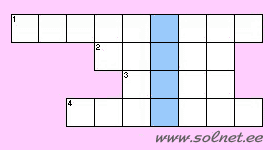 
По горизонтали

1. Что продается в аптеке и помогает выздоравливать, когда мы болеем?
2. С горы - коняшка, в гору - деревяшка.Что это?
3. Что зимой короче: день или ночь?
4. Какая птица прилетает к нам в гости специально на зиму?

Отгадав кроссворд, в синих клеточках вы прочтете ответ на загадку:Бел как мел,
С неба прилетел.
Зиму пролежал,
В землю убежал.